Library ReflectionSomething that was confusing for us as a group was trying to find our book. The numbers and letters weren’t matching up and we looked everywhere to find it, even enlisting the help of one of the desk aids. We eventually found the book, but it was clear that the way in which books were organized is a little bit different than what we were used to. Angelica Primmer, Jordan Stroud, Courtney White, and Breonna Williams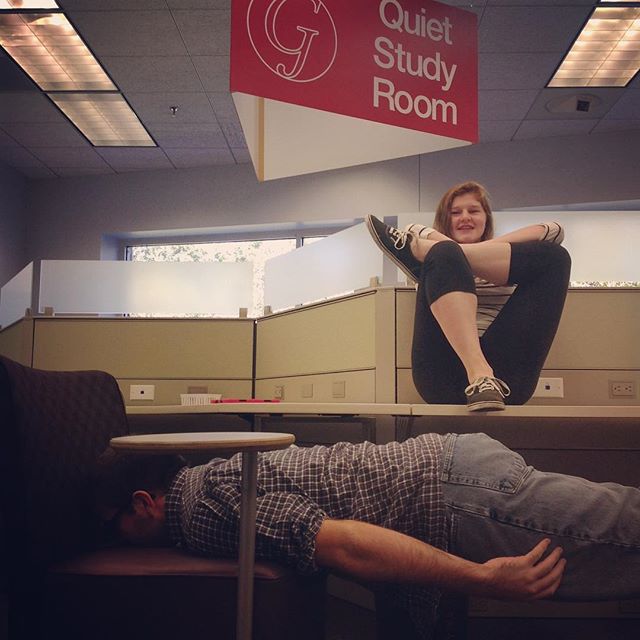 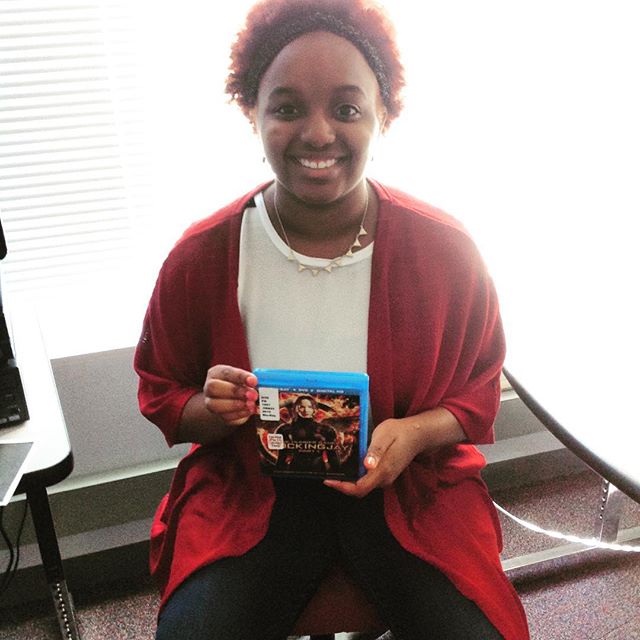 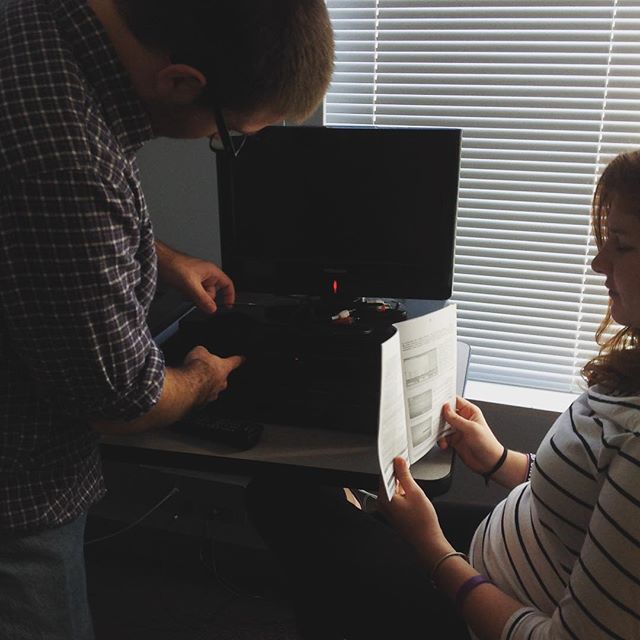 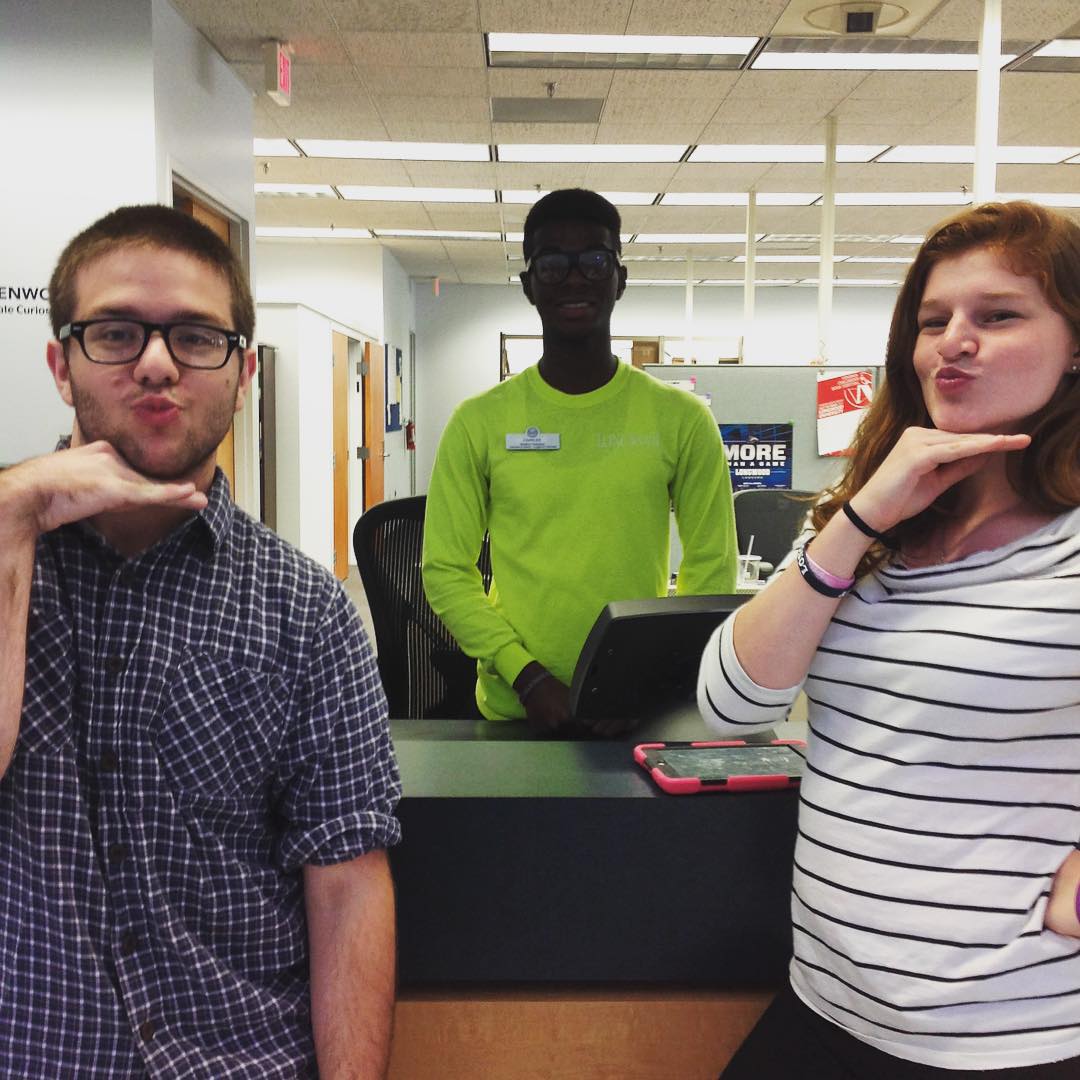 